    в целях поддержки одарённых учащихся муниципальных общеобразовательных учреждений города Костромы, совершенствования работы по патриотическому воспитанию детей, в соответствии с Положением о Комитете образования, культуры, спорта и работы с молодежью Администрации города Костромы, подпунктами «б», «в», «у» пункта 2.26.2.3 от 9 ноября 2012 года №2366,            О Б Я З Ы В А Ю:Провести с 03 февраля по 12 апреля 2020 года  муниципальный этап Всероссийской детской творческой школы-конкурса «Портрет твоего края» среди учащихся 7-11-х классов общеобразовательных учреждений города Костромы.Утвердить:положение о  Конкурсе (приложение 1);состав оргкомитета Конкурса (приложение 2);состав жюри Конкурса (приложение 3);график проведения Конкурса (приложение 4).3.	Муниципальное бюджетное учреждение города Костромы «Городской центр обеспечения качества образования» (С.Е. Исмагилова) обеспечить организационно-методическое сопровождение Конкурса.4.	Руководителей образовательных организаций города Костромы обеспечить подготовку и участие учащихся 7-11-х классов в Конкурсе.5.	Контроль за исполнением распоряжения возложить на начальника Управления образования Скачкову Т.Н.Заместитель главы Администрации – председатель Комитета			                                                  М.Л. Соколова     Начальник Управления образования____________________ Т.Н. Скачкова«__» _______________ 2020 годаНачальник отдела реализации основных общеобразовательных программ Управления образования____________________ Т.С. Шпигарева«__» _______________ 2020 годаЗаведующий  МБУ ГЦОКО_____________________ С.Е. Исмагилова «__» _______________ 2020 годаН. А. Крылова55-05-12РАССЫЛКА:В дело: 1 экз.В МБУ ГЦОКО: 1 экз.В общеобразовательные учреждения – электронной почтойПриложение 1                                                                                     УТВЕРЖДЕНОраспоряжением заместителя главы                                                                                                                                                                   Администрации –председателя                                                                                                                                                                           Комитета образования, культуры,                                                                                                                                                                спорта и работы с молодежью                                                                                                                                               города Костромыот «___» ______ 2020 года №____ПОЛОЖЕНИЕО проведении муниципального этапа Всероссийской детской творческой школы-конкурса «Портрет твоего края» среди учащихся 7-11-х классовобщеобразовательных учреждений города КостромыОБЩИЕ ПОЛОЖЕНИЯДетская творческая Школа - конкурс для школьников в сфере развития и продвижения территорий «Портрет твоего края» проводится Всероссийским Форумом «Живые города», Российской Ассоциацией по связям с общественностью при поддержке Совета Федерации Федерального собрания РФ.Ежегодная детская творческая Школа-конкурс «Портрет твоего края» - это деликатная возможность для ребенка в возрасте от 14 до 18 лет рассказать о красоте и своеобычности своего края, который является для него малой родиной, ощутить свои корни, осознать себя звеном в цепи поколений, всмотреться в свой мир и дать свой взгляд, найти свой ракурс самых замечательных или никем не замеченных граней образа своего региона, о которых, по его мнению, следует знать всем, чтобы могла быть сформирована полнота образа страны.Конкурс учрежден Комитетом образования, культуры, спорта и работы с молодежью Администрации города Костромы. Конкурс организует и проводит МБУ города Костромы «Городской центр обеспечения качества образования».Настоящее Положение определяет порядок проведения конкурса. ЦЕЛИ ШКОЛЫ-КОНКУРСАФормирование в концептуальной картине мира школьников понятия «единая страна», преодолевающее восприятие себя как жителя региона, воспитание человека с гражданским чувством, живущего в неразделенной на регионы и центр стране;Повышение интереса ребенка к окружающему миру – «дому» - краю, стране, в которой он живет, а также к своему внутреннему миру и выражению через образы своих мыслей и чувств, связанных с родным краем;Развитие интереса к сфере коммуникаций как возможности открыть для себя и представить внешнему миру образ своего города, края, страны, а также как к сфере профессиональной деятельности;Развитие творческих способностей, коммуникативных и исследовательских навыков и умений ребенка, создание среды для сотворчества школьников разных регионов.УЧАСТНИКИ КОНКУРСА К участию в конкурсе приглашаются школьники от 14 до 18 лет.ПОРЯДОК ПРОВЕДЕНИЯ:В I (муниципальном) этапе конкурса могут принимать участие общеобразовательные организации и независимые желающие. Для этого необходимо прислать заполненную заявку и очерк в Оргкомитет I этапа до истечения указанного срока. Очерк может быть выполнен индивидуально или группой школьников до 3 человек. Участник Школы-конкурса может подать очерк на одну или две номинации.По окончании I этапа Школы-конкурса Оргкомитет муниципального этапа отправляет до истечения указанного срока очерки, победившие в каждой номинации вместе с рейтинговыми листами и заявкой на участие во II этапе в Москву Генеральному оргкомитету Школы-конкурса. После получения очерков Генеральным оргкомитетом Школы-конкурса формируются объединенные команды, которые приступают к исследовательской работе. Завершенные работы подаются для участия во II этапе Школы-конкурса в установленные сроки.Номинации I этапа:• «За умение рассмотреть необыкновенное в обыкновенном»;• «Двойной портрет» (за яркое отражение личности «художника»/ участника Школы-конкурса);• «Алмаз живого слова» (за красоту и выразительность языка);• «За способность видеть немотивированное единство вещей»;• «За неожиданный ракурс»;• «За зоркость» (за внимание к деталям);• «За огонь души» (за эмоциональность);• «За прозорливость» (за способность видеть невидимое другим)Новая номинация с 2019 года:           • «Природа, мир, тайник вселенной»(за яркую социальную интерпретацию явлений природы)Специальная номинация – «Искра мысли» присуждается участнику решением Жюри для выражения своих симпатий за интересную мысль в очерке при отсутствии других качеств, удовлетворяющих критериям работ, представленных для участия в конкурсе (не более двух работ).   Оргкомитет, ответственный за проведение I муниципального этапа:действует в сотрудничестве с Генеральным оргкомитетом Школы-конкурса; принимает решение о проведении мероприятия; принимает заявки и конкурсные работы (очерк) участников I этапа;формирует состав Жюри из высококвалифицированных сотрудников образовательных учреждений, специалистов в области образования и воспитания школьников, сотрудников учреждений культуры; проводит награждение по окончании этапа;отправляет заявку участника, работы победителей, рейтинговые листы в Генеральный оргкомитет Школы-конкурса на эл. почту.КРИТЕРИИ ОЦЕНКИ:На I этапе оценивается портрет края (города, сельского поселения и т.д.) представленный в виде очерка (объем до 5000 знаков без пробелов), очерк должен содержать яркое по языковым выразительным средствам (использование образов, метафор, сравнений и т.п.) изложение своего неожиданного взгляда на привычные, известные всем или/и незамеченные или/и важные, по мнению участника, природные памятники, парки, реки, озера, горы, традиции, черты характера жителей, отношения людей и природы, блюда национальной кухни и т.п.Позиции оценки очерков:способность видеть невидимое другими (знаки старины в архитектуре, традиции, обороты речи, гнездилища птиц и др.), опираясь на мысль Ю. М. Лотмана «вечное носит одежды времени»;неожиданный ракурс взгляда на обычные вещи (например, рождение в Челябинске и официальное признание термина «белая металлургия», отражающего производственную философию высокого профессионализма сотрудников и комфортных условий труда на трубопрокатном заводе, когда был разрушен стереотип о работе с металлом как об исключительно «черной металлургии»);культура языка, выразительность представления содержания мысли;тщательность;проявленность личности: выбор темы конкурсантом, интересные обороты речи, отсутствие шаблонов, обаяние личности;открытость ребенка (искренность, интерес к предмету очерка, своему внутреннему миру, желание поделиться своим открытием с другими).Параметры оценки очерка:степень проявленности личности участника в очерке (отсутствие шаблонов, фраз, смысл которых автор очерка не понимает и не может объяснить), наличие своего взгляда на предмет очерка;уровень языка и тщательность подготовки очерка;наличие интереса к предмету;способ найти формы выражения интереса, восторга и любви к краю, позволяющие возбудить восторг и устойчивый интерес к краю у других людей.Все параметры оцениваются по 5-ти балльной шкале, высшая оценка – 5 баллов.ТРЕБОВАНИЯ К ОФОРМЛЕНИЮ РАБОТ6.1.  Для участия в I муниципальном этапе Школы-конкурса общеобразовательное учреждение или независимый желающий представляет заявку на участие (форма заявки - в приложении 1) и очерк -  выполняется в рукописном и печатном виде (в редакторе Windows/Word) с указанием:Фамилия, имя автора (авторов)Наименование образовательного учреждения (город, регион)Название работы           6.2.   К работе прилагается согласие на обработку персональных данных.VII.  ПООЩРЕНИЯ7.1.  Победители и призеры Конкурса награждаются дипломами I,  II, III степеней Комитета образования, культуры, спорта и работы с молодежью Администрации города Костромы.Приложение к положению №1Заявка на участие в I городском туреДетской творческой Школы-конкурса «Портрет твоего края»Наименование образовательного учреждения__________________________________________________________________Почтовый адрес образовательного учреждения____________________________________________________________________________________________________________________________________Фамилия, имя участника (участников)__________________________________________________________________Телефон__________________________________________________________________e-mail__________________________________________________________________Название работы____________________________________________________________________________________________________________________________________Номинация__________________________________________________________________Дополнительная информация___________________________________________________________________________________________________________Приложение 2                                                                                     УТВЕРЖДЕНОраспоряжением заместителя главы                                                                                                                                                                   Администрации –председателя                                                                                                                                                                           Комитета образования, культуры,                                                                                                                                                                   спорта и работы с молодежью                                                                                                                                               города Костромыот «___» ______ 2020 года №___    Приложение 4                                                                                      УТВЕРЖДЕНОраспоряжением заместителя главы                                                                                                                                                                   Администрации –председателя                                                                                                                                                                           Комитета образования, культуры,                                                                                                                                                                   спорта и работы с молодежью                                                                                                                                               города Костромыот «___» ______ 2020 года №____График проведения I муниципального этапа Детской творческой Школы-конкурса «Портрет твоего края» среди учащихся 7-11-х классов общеобразовательных учреждений города Костромышкола-конкурс: http://xn–80addedeo5cat1j.xn–p1ai/shkola-konkurs-portret-tvoego-kraya/  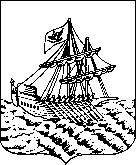 АДМИНИСТРАЦИЯ ГОРОДА КОСТРОМЫРАСПОРЯЖЕНИЕзаместителя главы Администрации – председателя Комитета образования, культуры, спорта и работы с молодежьюАДМИНИСТРАЦИЯ ГОРОДА КОСТРОМЫРАСПОРЯЖЕНИЕзаместителя главы Администрации – председателя Комитета образования, культуры, спорта и работы с молодежьюАДМИНИСТРАЦИЯ ГОРОДА КОСТРОМЫРАСПОРЯЖЕНИЕзаместителя главы Администрации – председателя Комитета образования, культуры, спорта и работы с молодежьюАДМИНИСТРАЦИЯ ГОРОДА КОСТРОМЫРАСПОРЯЖЕНИЕзаместителя главы Администрации – председателя Комитета образования, культуры, спорта и работы с молодежью21.01.2020№45- рз / IVО проведении муниципального этапа Всероссийской детской творческой школы-конкурса «Портрет твоего края» среди учащихся 7-11-х классовобщеобразовательных учреждений города КостромыО проведении муниципального этапа Всероссийской детской творческой школы-конкурса «Портрет твоего края» среди учащихся 7-11-х классовобщеобразовательных учреждений города КостромыО проведении муниципального этапа Всероссийской детской творческой школы-конкурса «Портрет твоего края» среди учащихся 7-11-х классовобщеобразовательных учреждений города КостромыО проведении муниципального этапа Всероссийской детской творческой школы-конкурса «Портрет твоего края» среди учащихся 7-11-х классовобщеобразовательных учреждений города КостромыО проведении муниципального этапа Всероссийской детской творческой школы-конкурса «Портрет твоего края» среди учащихся 7-11-х классовобщеобразовательных учреждений города КостромыО проведении муниципального этапа Всероссийской детской творческой школы-конкурса «Портрет твоего края» среди учащихся 7-11-х классовобщеобразовательных учреждений города КостромыОргкомитет муниципального этапа Детской творческой Школы-конкурса «Портрет твоего края» среди учащихся 7-11-х классов общеобразовательных учреждений города КостромыПриложение 3УТВЕРЖДЕНО:распоряжением заместителя главы Администрации – председателя Комитетаобразования, культуры, спорта и работы с молодежьюот «___»______2020 года №_______Состав жюри муниципального этапа Детской творческой Школы-конкурса «Портрет твоего края» среди учащихся 7-11-х классов общеобразовательных учреждений города КостромыМероприятияСрокиОтветственныйПрием заявок и работ участников3 февраля- 20 мартаДиректор общеобразовательной организации,Муниципальное бюджетное учреждение города Костромы «Городской центр обеспечения качества образования»Оценка работ Жюри21 марта-31 марта Директор общеобразовательной организации,Муниципальное бюджетное учреждение города Костромы «Городской центр обеспечения качества образования» Награждение победителей I городского этапаДо 12 апреляМуниципальное бюджетное учреждение города Костромы «Городской центр обеспечения качества образования»Прием работ для участия во II этапе - очерки школьников – победителей I городского этапа 14 апреля-26 апреляМуниципальное бюджетное учреждение города Костромы «Городской центр обеспечения качества образования»Публикация аналитического отчета по результатам городского этапа12 июняМуниципальное бюджетное учреждение города Костромы «Городской центр обеспечения качества образования»Публикация состава команд для участия во II объединенном этапе20 июняОрганизационный комитет Всероссийского форума «Живые города» 